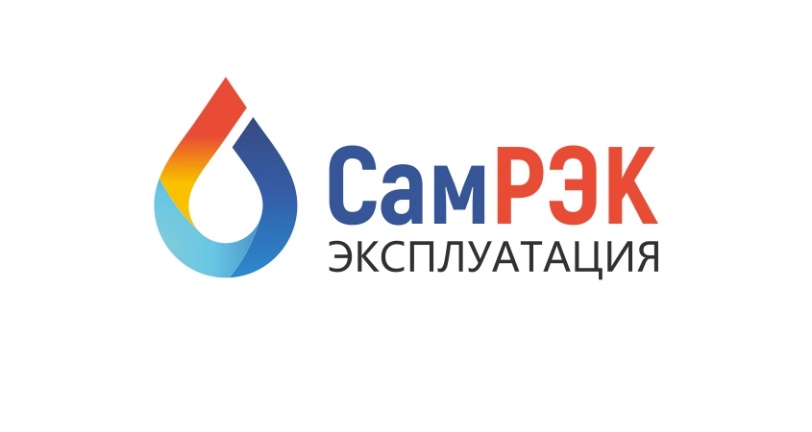 ОБЩЕСТВО С ОГРАНИЧЕННОЙ ОТВЕТСТВЕННОСТЬЮ«САМРЭК - ЭКСПЛУАТАЦИЯ»Юр. адрес: 443072 Самарская область, г. Самара, территория Опытная Станция по Садоводству, Здание 11А, офис 5Почтовый адрес: 443080, г. Самара, Московское шоссе, 55, оф. 212, тел./ факс (846) 212-02-76 Протокол дня заседания комиссии по противодействию проявления коррупции в сфере деятельности Общества									    23.09.2021Председательствовал – председатель комиссии по противодействию проявлениям коррупции (далее – Комиссия) – главный инженер;Присутствовали члены комиссии:- начальник отдела развития инфраструктурных проектов- начальник отдела управления персоналом- руководитель управления сбыта- руководитель правового департамента	Слушали:По первому вопросу председателя комиссии об исполнении поручений протокола от 23.06.2021.- Согласно пункта о принятии о дополнении приложения №3 «Перечень должностных лиц, наиболее подвергнутых риску коррупционного воздействия» в Положении о конфликте интересов, декларации о конфликте интересов, в Приложение №3 был внесен Директор по взаимодействию с органами власти и Заместитель главного инженера.По второму вопросу начальника отдела управления персоналом о соблюдении Федерального закона "О противодействии коррупции" от 25.12.2008 N 273-ФЗ, а именно об обязанности сообщать о заключении трудового договора с гражданами, замещавшими должность государственной или муниципальной службы представителю нанимателя (работодателю) по последнему месту его службы проведены методические работы с сотрудниками. По третьему вопросу руководителя правового департамента о соблюдении действующих в Обществе корпоративных процедур.  	Решили: По всем рассмотренным вопросам информацию принять к сведению. Результаты работы утвердить.Председатель комиссии			    	____________________Секретарь комиссии					____________________Члены комиссии:						____________________	